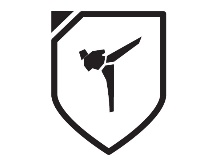 FALCON TAEKWONDO KLUB Rimavská Sobota SATKD Junácka 6
83280 Bratislava
SlovenskoVEC: Žiadosť 	Falcon TKD klub RS Vás žiada o povolenie vykovať skúšky technickej vyspelosti dňa 17.6.2018 ( Nedeľa ). Návrh skúšobnej komisie: Hlavný  komisár: Mgr. Nora Angyalová 5.Dan Prísediaci:  Ing. Jaroslav Dóbi 2.Dan V prílohe posielame zoznam kandidátov na skúšky technickej vyspelosti Za skoré vybavenie vopred ďakujeme V Rimavskej Sobote    3.6.2018                                                                     Ing. Jaroslav Dóbi                                                                                                                         Predseda/Hlavný trénerPríloha:  zoznam kandidátov na skúšky                                                                              Ing. Jaroslav Dóbi                                                                               Predseda / Hlavný trénerp.č.Meno a priezviskoAktuálny stupeňNavrhovaný stupeňPoznámka1Lea Székerová8.K7.K2Sára Sarvašová6.K5.K3Oliver Bitala9.K8.K4Roman Farkaš 8.K6.KHendikepovaný5Denis Vorlíček9.K8.K6Lucia Laššáková6.K5.K7Veronika Spodniaková4.K3.K8Dominik Kuvik3.K2.K9Tomáš Kuvik3.K2.K10Richard Laššák6.K5.K11Stephan Pekarčík10.K8.K12Angelika Bialová10.K8.K13Roland Bial10.K8.K14Pavel Vorlíček9.K8.K15Milan Láni7.K6.K16Martin Láni9.K8.K17Kristián Horváth8.K7.K18Alex Rapčan10.K8.K19Félix Rapčan10.K8.K20Erik Toldy10.K9.K21Marek Spodniak10.K8.K22Ľuboslav Lehotský10.K9.K23Marek Bitala10.K9.K24Štefan Szabó10.K9.K25Leonard Demeter10.K9.K26Zuzana Franeková10.K8.K27Adrián Mag10.K9.K28Viktória Iždinská8.K7.K